РЕГИОНАЛЬНЫЙ ЧЕМПИОНАТ «АБИЛИМПИКС» 2024Главный эксперт компетенции                                                                              Изобразительное искусство Барышева Елена ВикторовнаКОНКУРСНОЕ ЗАДАНИЕпо компетенции                                   Изобразительное искусство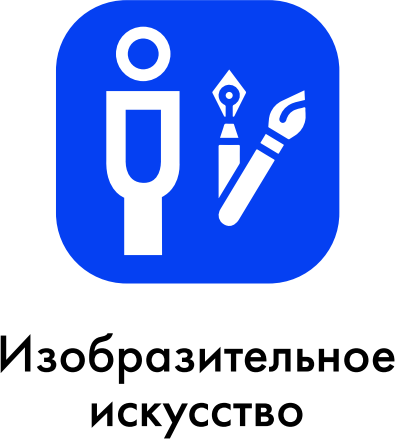 Курск, 2024 г.Описание компетенцииАктуальность компетенцииИзобразительное искусство – одно из самых сильных средств, оказывающих на человека формирующее влияние, помогает растущему человеку постигать мир, даетпищу для ума, учит мыслить широко и нестандартно, приобщает к духовной культуре народа, воспитывает чувство патриотизма. Педагоги-художники, овладевшие изобразительным искусством, востребованы как преподаватели в системе основного и дополнительного художественного образования. Необходимым условием овладения специальностями художественного профессионального образования является освоение рисунка с натуры, основ живописи и композиции. Эти дисциплины являются обязательным и в системе профессиональной художественной подготовки и дают возможность специалистам реализовывать полученные изобразительные навыки в педагогической работе и в самостоятельной художественно-творческой деятельности. В данной компетенции могут показать свои знания и умения педагоги-художники и учащиеся, которые проходят обучение по специальностям укрупненной группы специальностей СПО 54.00.00 Изобразительное и прикладные виды искусств.Профессии по компетенцииУчитель изобразительного искусства и черчения, преподаватель дополнительного профессионального образования, педагог дополнительного образования.Ссылка на образовательный и/или профессиональный стандарт.ФГОС	ООО в части предметных областей «Искусство» по учебному предмету «Изобразительное искусство»: 45.9.1.Требования к квалификации.ФГОС ООО в части предметных областей «Искусство» по учебному предмету «Изобразительное искусство» 45.9.1.Предметные результаты по предметной области «Искусство» должны обеспечивать:сформированность системы знаний: в области основ изобразительной грамоты (конструктивный рисунок; перспективное построение изображения; передача формы предмета светом и тенью; основы цветоведения; пропорции человеческой фигуры и головы); о различных художественных материалах в изобразительном искусстве; о различных способах живописного построения изображения; о стилях и различных жанрах изобразительного искусства; о выдающихся отечественных и зарубежных художниках, скульпторах и архитектора; о создании выразительного художественного образа и условности языка изобразительного искусства; о декоративно-прикладном искусстве (народное искусство и произведения современных художников декоративно-прикладного искусства); о различных видах дизайна; о различных способах проектной графики;Сформированность умений: создавать выразительные декоративно-обобщенные изображения на основе традиционных образов; владеть практическими навыками выразительного использования формы, объема, цвета, фактуры и других средств в процессе создания в конкретном материале плоскостных или объемных декоративных композиций; выбирать характер линий для создания ярких, эмоциональных образов в рисунке; воспроизводить с натуры предметы окружающей реальности, используя различные художественные материалы; создавать образы, используя все выразительные возможности цвета; изображать сложную форму предмета (силуэт) как соотношение простых геометрических фигур с соблюдением их пропорций; строить изображения простых предметов по правилам линейной перспективы; передавать с помощью света характер формы и эмоциональное напряжение в композиции; воспроизводить предметы и явления окружающей реальности по памяти и представлению (в доступной форме); выбирать и использовать различные художественные материалы для передачи собственного художественного замысла; создавать творческие работы в материале; выражать свои мысли изобразительными средствами; выполнять эскизы дизайнерских разработок (эскизы объектов малых архитектурных форм, эскизы художественного решения различных предметов, эскизы костюмов, эскизы графических композиций, эскизы декоративных панно); использовать информационно-коммуникационные технологии в создании художественных проектов;Выполнение учебно-творческих работ с применением различных материалов и техник.Конкурсное задание.Цель:Конкурс проводится c целью демонстрации и оценки квалификации в данной компетенции. Конкурсное задание состоит из практической работы и теоретической части.Краткое описание задания.Конкурсное задание рассчитано на выявление у обучающихся с ограниченными возможностями здоровья и/или инвалидностью особого интереса к будущей профессии, творческих способностей и талантов, необходимых для дальнейшей их самореализации в жизни.Школьники.Задание состоит из 2 модулей. Время выполнения 1 модуля 3 часа.Задание предполагает создание декоративной композиции по представлению живописными и графическими материалами (также можно использовать смешанную технику), где участники должны продемонстрировать свои навыки в творческой работе.Время выполнения 2 модуля 0,5 часа.Задание (региональный компонент) предполагает выполнение теста на знание предметных областей «Искусство» по учебному предмету «Изобразительное искусство» 45.9.1 (региональный компонент).Структура и подробное описание конкурсного задания для обучающихся 14-18 летПоследовательность выполнения задания.Школьники (14-18 лет): в 1 модуле в ходе работы над конкурсным заданием необходимо выполнить рисунок по представлению рисунка декоративной композиции на заданную тему «Год семьи» живописными и графическими (также можно использовать смешанную технику) материалами. ФорматА3.Композиция (от лат. compositio) означает составление, соединение, сочетание различных частей в единое целое в соответствие с какой-либо идеей. В изобразительном искусстве композиция – это построение художественного произведения (пейзаж, портрет, натюрморт, сюжет), обусловленное его содержанием, характером (в данном случае декоративность) и назначением.Выполнение эскиза.Выполнение композиции в формате А3 без паспарту.Окончание работы над композицией.Во 2 модуле (региональный компонент) необходимо выполнить тест на знание предметных областей «Искусство» по учебному предмету «Изобразительное искусство» 45.9.1.Особые указания:Участник данной компетенции может взять с собой на площадку для выполнения конкурсного задания необходимые ему художественные инструменты и материалы, не входящие в перечень расходных материалов, оборудования и инструментов, для создания художественной выразительности.Категорически запрещается брать с собой на соревновательную площадку участникам:Сильно пахнущие материалы на ацетоновой или нитрооснове (краски: масляные, темпера-масляные).Режущие инструменты (канцелярские и макетные ножи).Электронные носители информации.Эскизы, рисунки, выполненные до начала соревнований.Запрещается применение линейки и подобных по назначению этому других вспомогательных инструментов.30% изменение конкурсного задания.1 модуль: За день до соревнований: общая тема декоративной композиции «Год семьи» изменяется на более конкретную тему.2 модуль: Предлагается 1 из 3 вариантов теста на сформированность системы знаний по предметной области «Искусство».Критерии оценки выполнения заданияМодуль 1. Декоративный натюрморт по представлениюМодуль 2. Тест на знание предметных областей «Искусство» по учебному предмету «Изобразительное искусство» (региональный компонент) Перечень используемого оборудования, инструментов и расходных материаловМинимальные требования к оснащению рабочих мест с учетомосновных нозологий. Схема площадки по компетенции «Изобразительное искусство» для очного формата проведения соревнованийдля всех категорий6. Требования охраны труда и техники безопасности.6.1. Общие требования охраны труда.6.1.1. Настоящая инструкция разработана с учетом требований законодательных и иных нормативных правовых актов, содержащих государственные требования охраны труда, а также межотраслевых правил по охране труда и предназначена для художника при выполнении им работ согласно профессии и квалификации с учетом условий его работы в конкретной организации, а также в соответствии с требованиями статей 22, 212, 213, 214, 219, 220, 221, 225 Трудового кодекса РФ в редакции Федерального закона от 30 июня 2006 г. № 90-ФЗ. Постановления Минтруда и Минобразования России от 13 января 2003 г. № 129 «Об утверждении Порядка обучения по охране труда и проверки знаний требований охраны труда работников организаций». Ст. 28, 41, 48 Федерального закона Российской Федерации от 29.12.2012№273-ФЗ «Об образовании в Российской Федерации». Постановления Министерства труда и социального развития РФ от 17.12.02 № 80 «Об утверждении Методических рекомендаций по разработке государственных нормативных требований охраны труда».6.1.2. К выполнению конкурсного задания под руководством Экспертов компетенции Изобразительное искусство (в дальнейшем – Эксперты) допускаются лица, прошедшие инструктаж по охране труда и не имеющие противопоказаний по состоянию здоровья (на предмет аллергических реакций на компоненты используемых материалов).6.1.3. Участники должны соблюдать правила поведения, расписание и график проведения конкурсного задания, установленные режимы труда и отдыха, запрещается находиться на площадке в верхней одежде. Работа участников будет оцениваться анонимно. К участию в чемпионате допускаются лица: школьники 14-18 лет.6.1.4. Перед началом работ привести в порядок свою спецодежду: халат застегнут, волосы убраны. Перед работой необходимо проверить необходимые инструменты и материалы для соревнований, готовые к просмотру экспертами. В случае обнаружения неисправности необходимо сообщить техническому эксперту площадки или дежурному эксперту.6.1.5. В процессе работы Участники должны соблюдать правила личной гигиены, мыть руки после пользования туалетам, содержать рабочее место в чистоте.Во время работы запрещено разговаривать, использовать мобильные устройства (разговоры по телефону, фотографировать), использовать запрещенные на площадке соревнований расходные материалы и оборудование: сильнопахнущие материалы на ацетоновой или нитро-основе (краски: масляные, темпера-масляная), режущие инструменты (канцелярские и макетные ножи), электронные носители информации, эскизы, рисунки, выполненные до начала соревнований.6.1.6. При выполнении конкурсного задания, возможно воздействие следующих опасных и вредных факторов: возможность получения травматических повреждений при использовании неисправного или небрежном использовании исправного инструмента. При получении травмы частником–снимается участники эксперт, его представляющий.6.1.7.В помещении для выполнения конкурсного задания должна быть медицинская аптечка с набором необходимых медикаментов и перевязочных средств. В аптечке должны быть опись медикаментов и инструкция по оказанию первой помощи пострадавшим.6.1.8. Участники обязаны соблюдать правила пожарной безопасности, знать места расположения первичных средств пожаротушения. Помещение для проведения конкурсных заданий снабжается порошковыми или углекислотными огнетушителями.6.1.9.При несчастном случае пострадавший или очевидец несчастного случая обязан немедленно сообщить о случившемся Экспертам. При неисправности оборудования или инструмента немедленно прекратить работу и сообщить об этом Экспертам.Ответственность за несчастные случаи, происшедшие в помещении для проведения конкурсного задания, несут лица, как непосредственно нарушившие правила безопасной работы, так и лица административно-технического персонала, которые не обеспечили: -выполнение организационно-технических мероприятий, предотвращающих возможность возникновения несчастных случаев; - соответствие рабочего места требованиям охраны труда;-проведение обучения безопасным методам работы.Участники, допустившие невыполнение или нарушение инструкции по охране труда, привлекаются к ответственности в соответствии с Регламентом регионального чемпионата «Абилимпикс».Требования охраны труда перед началом работы.Перед началом работы Участники должны выполнить следующее:Внимательно изучить содержание и порядок проведения практического конкурсного задания, а также безопасные приемы его выполнения.Надеть спецодежду.Проверить состояние и исправность оборудования и инструмента.Подготовить необходимые для работы материалы, приспособления и разложить на свои места, убрать с рабочего стола все лишнее.Общие требования охраны труда во время работы.Использовать детали, материалы и инструменты на рабочем столе разрешается только после проверки их Экспертами.Запрещается использовать механически поврежденные материалы и инструменты.Запрещается использовать детали, материалы, не установленные конкурсным заданием, расходные материалы и оборудование, запрещенные на площадке соревнований: сильно пахнущие материалы на ацетоновой или нитро основе, режущие инструменты (канцелярские и макетные ножи), электронные носители информации, эскизы, рисунки выполненные до начала соревнований.При работе с материалами, необходимо следить, чтобы открытые части тела, одежда и волосы их не касались.Во время работы запрещено разговаривать, использовать мобильные устройства (разговоры по телефону, фотографировать).Требования охраны труда в аварийных ситуациях.При обнаружении неисправности в работе электрических устройств, находящихся под напряжением (повышенном их нагреве, появления искрения, запаха гари, задымления и т.д.), эксперту следует немедленно отключить источник электропитания.При возникновении пожара или задымления следует немедленно обесточить электрооборудование, принять меры к эвакуации людей, сообщить об этом Экспертам и вближайшую пожарную часть. Приступить к тушению пожара имеющимися средствами пожаротушения. Для тушения электрооборудования, находящегося под напряжением, следует применять только углекислотные и порошковые огнетушители, а также сухой песок или кошму, нельзя в этом случае использовать пенные огнетушители или воду.При возникновении аварийной ситуации необходимо немедленно прекратить работу и сообщить волонтеру или эксперту о ситуации, оказать первую помощь пострадавшему.При несчастном случае или внезапном заболевании необходимо в первую очередь сообщить о случившемся Экспертам, которые должны принять мероприятия по оказанию первой помощи пострадавшим, вызвать скорую медицинскую помощь, при необходимости отправить пострадавшего в ближайшее лечебное учреждение. При травмировании участника–участник снимается и снимается эксперт его представляющийТребования охраны труда по окончании работ.Привести в порядок рабочее место, сдать Экспертам оборудование, материалы и инструмент.Снять спецодежду и тщательно вымыть руки с мылом.Наименование категории участникаНаименование модуляВремя проведения модуляПолученный результатШкольникМодуль 1. Декоративная композиция по представлению 3 часарисунок.ШкольникМодуль 2. Тест на знание предметных областей «Искусство» 0,5 часаВыполненный тестОбщее время выполнения конкурсного задания: 3,5 часаОбщее время выполнения конкурсного задания: 3,5 часаОбщее время выполнения конкурсного задания: 3,5 часаОбщее время выполнения конкурсного задания: 3,5 часаНаименование модуляЗаданиеМаксимальный баллРисунок по представлениюВыполнение по представлению живописными и графическими материалами (можно в смешанной технике) рисунка декоративной композиции на заданную тему. Формат А3 без паспарту.70ТестВыполнение теста на знание предметных областей «Искусство»30ИТОГО:ИТОГО:100Задание№Наименование критерияМаксимальные баллыОбъективная оценка (баллы)Субъективная оценка (баллы)Выполнение по представлению живописными и графическими материалами рисункаДекоративной композиции на заданную тему. Формат А3 без паспарту.1.Раскрытие темы композиции55Выполнение по представлению живописными и графическими материалами рисункаДекоративной композиции на заданную тему. Формат А3 без паспарту.2.Выразительность композиционного решения и его оригинальность.     55Выполнение по представлению живописными и графическими материалами рисункаДекоративной композиции на заданную тему. Формат А3 без паспарту.3.Наличие центра композиции	55Выполнение по представлению живописными и графическими материалами рисункаДекоративной композиции на заданную тему. Формат А3 без паспарту.4.Уравновешенность центра композиции и свободного поля55Выполнение по представлению живописными и графическими материалами рисункаДекоративной композиции на заданную тему. Формат А3 без паспарту.5.Взаимосвязь и соподчинение второстепенных элементов композиции и композиционного центра55Выполнение по представлению живописными и графическими материалами рисункаДекоративной композиции на заданную тему. Формат А3 без паспарту.6.Грамотность использования средств гармонизации композиции 55Выполнение по представлению живописными и графическими материалами рисункаДекоративной композиции на заданную тему. Формат А3 без паспарту.7.Уравновешенность и гармоничность композиции55Выполнение по представлению живописными и графическими материалами рисункаДекоративной композиции на заданную тему. Формат А3 без паспарту.8.Сомасштабность элементов композиции55Выполнение по представлению живописными и графическими материалами рисункаДекоративной композиции на заданную тему. Формат А3 без паспарту.9.Стилизация элементов композиции55Выполнение по представлению живописными и графическими материалами рисункаДекоративной композиции на заданную тему. Формат А3 без паспарту.10.Передача характерных особенностей объектов.55Выполнение по представлению живописными и графическими материалами рисункаДекоративной композиции на заданную тему. Формат А3 без паспарту.11. Степень линейной проработанности декоративной композиции55Выполнение по представлению живописными и графическими материалами рисункаДекоративной композиции на заданную тему. Формат А3 без паспарту.12.Выразительность живописного (графического) решениякомпозиции.55Выполнение по представлению живописными и графическими материалами рисункаДекоративной композиции на заданную тему. Формат А3 без паспарту.13.Уровень владения художественными материалами33Выполнение по представлению живописными и графическими материалами рисункаДекоративной композиции на заданную тему. Формат А3 без паспарту.14.Отсутствие подражательности стандартам массовой культуры55Выполнение по представлению живописными и графическими материалами рисункаДекоративной композиции на заданную тему. Формат А3 без паспарту.15.Целостность, законченность работы22ИТОГО:70Задание№Наименование критерияМаксимальные баллыОбъективная оценка (баллы)Субъективная оценка (баллы)Тест на знание предметных областей «Искусство»1.Вопрос 55Тест на знание предметных областей «Искусство»2.Вопрос55Тест на знание предметных областей «Искусство»3.Вопрос55Тест на знание предметных областей «Искусство»4.Вопрос55Тест на знание предметных областей «Искусство»5.Вопрос55Тест на знание предметных областей «Искусство»6.Вопрос55ИТОГО:30№Наименование Единица измеренияНеобходимое количествоОборудование на 1-го участникаОборудование на 1-го участникаОборудование на 1-го участникаОборудование на 1-го участника1Стол ученический (одноместный)Шт.22Стул ученическийШт.13Мольберт (по выбору участника)Шт.1Дополнительное оборудование и инструменты на 1-го участникаДополнительное оборудование и инструменты на 1-го участникаДополнительное оборудование и инструменты на 1-го участникаДополнительное оборудование и инструменты на 1-го участника1Сетевой удлинитель Шт.12Фен бытовойШт.13Точилка механическаяШт.14Силовые кнопкиУп.1Расходные материалы, оборудование и инструменты,которые участники должны иметь при себеРасходные материалы, оборудование и инструменты,которые участники должны иметь при себеРасходные материалы, оборудование и инструменты,которые участники должны иметь при себеРасходные материалы, оборудование и инструменты,которые участники должны иметь при себе1Бумага для акварели А3Шт.22Планшет ДВП или оргстекло А3 (при необходимости)Шт.13Палитра Шт.14Стакан непроливайкаШт.15Органайзер настольныйШт.16Набор акварели (по выбору участника)Шт.17Набор гуаши (по выбору участника)Шт.18Набор кистей синтетика (по выбору участника)Шт.19Набор кистей щетина (по выбору участника)Шт.110Графические художественные материалы (при необходимости по выбору участника)11Ластик Шт.112Клейкая лента малярная белая бумажная, легкоудаляемая (при необходимости)Шт.113Карандаш простой Н, B, HB (по выбору участника)Шт.114Салфетка универсальная вискоза в упаковкеУп.115Халат (фартук), нарукавники (при необходимости)Шт.1Дополнительное оборудование, инструменты которые может привезти с собой участник (при необходимости)Дополнительное оборудование, инструменты которые может привезти с собой участник (при необходимости)Дополнительное оборудование, инструменты которые может привезти с собой участник (при необходимости)Дополнительное оборудование, инструменты которые может привезти с собой участник (при необходимости)1Специальное кресло-коляску (для участников с проблемами ОДА), звукоусиливающая аппаратура для участников с проблемами слуха, тифлоприборы для участников с проблемами зрения.Специальное кресло-коляску (для участников с проблемами ОДА), звукоусиливающая аппаратура для участников с проблемами слуха, тифлоприборы для участников с проблемами зрения.Специальное кресло-коляску (для участников с проблемами ОДА), звукоусиливающая аппаратура для участников с проблемами слуха, тифлоприборы для участников с проблемами зрения.2Художественные инструменты и материалы, для создания художественной выразительности.Художественные инструменты и материалы, для создания художественной выразительности.Художественные инструменты и материалы, для создания художественной выразительности.Расходные материалы и оборудование, запрещенные на площадкеРасходные материалы и оборудование, запрещенные на площадкеРасходные материалы и оборудование, запрещенные на площадкеРасходные материалы и оборудование, запрещенные на площадке1Сильно пахнущие материалы на ацетоновой или нитрооснове (краски (масляные, темпера-масляные)).Сильно пахнущие материалы на ацетоновой или нитрооснове (краски (масляные, темпера-масляные)).Сильно пахнущие материалы на ацетоновой или нитрооснове (краски (масляные, темпера-масляные)).2Режущие инструменты (канцелярские и макетные ножи).Режущие инструменты (канцелярские и макетные ножи).Режущие инструменты (канцелярские и макетные ножи).3Электронные носители информации.Электронные носители информации.Электронные носители информации.4Эскизы, рисунки, выполненные до начала соревнований.Эскизы, рисунки, выполненные до начала соревнований.Эскизы, рисунки, выполненные до начала соревнований.Общая инфраструктура конкурсной площадкиОбщая инфраструктура конкурсной площадкиОбщая инфраструктура конкурсной площадкиОбщая инфраструктура конкурсной площадки1Огнетушитель Шт.12Аптечка первой помощи коллективная ФЭСТШт.13Корзина для мусораШт.14Платяной шкафШт.1Дополнительные требования к площадке/комментарииДополнительные требования к площадке/комментарииДополнительные требования к площадке/комментарииДополнительные требования к площадке/комментарии1Мойка, ХВСШт.12Бутилированная вода1,5 л.Шт.33Стаканы одноразовые пластик10 шт.Шт.1Наименование нозологийПлощадь, м.кв.Ширина прохода между рабочими местами, м.Специализированное оборудование, количествоРабочее место участника с нарушением слуха3 м21,5 м.Наличие переводчика русского жестового языка (сурдопереводчика). Задания с доступной жестовой информацией.Использование сурдотехнических средств является средством оптимизации учебного процесса, средством компенсации утраченной или нарушенной слуховой функции. Слуховой аппарат.Рабочее место участника с нарушением зрения3 м21,5 м.Наличие брайлевской компьютерной техники, электронных луп, видеоувеличителей, программ невизуального доступа к информации. Ручное увеличивающее устройство или электронная лупа. Лупа с подсветкой для слабовидящих.Конкурсное задание может быть оформлено рельефно-точечным шрифтом Брайля или в виде электронного документа, доступного с помощью компьютера со специализированным программным обеспечением, а также индивидуальное равномерное освещение не менее 300 люкс).Рабочее место участника с нарушением ОДА4 м22 м.Наличие компьютерной техники, адаптированной для инвалидов со специальным программным обеспечением, альтернативных устройств ввода информации и других технических средств приема-передачи. Элементы оборудования и мебель на рабочих местах, специальные механизмы и устройства, позволяющие изменять высоту и наклон рабочей поверхности, положение сиденья рабочего стула по высоте и наклону, оборудование, обеспечивающее возможность подъезда к рабочему месту и разворота кресла-коляски.Рабочее место участника с соматическимизаболеваниями3 м21,5 м.Повысить степень учета эргономических требований к материалам.Рабочее место участника с ментальными нарушениями3 м21,5 м.Повысить степень учета эргономических требований к материалам.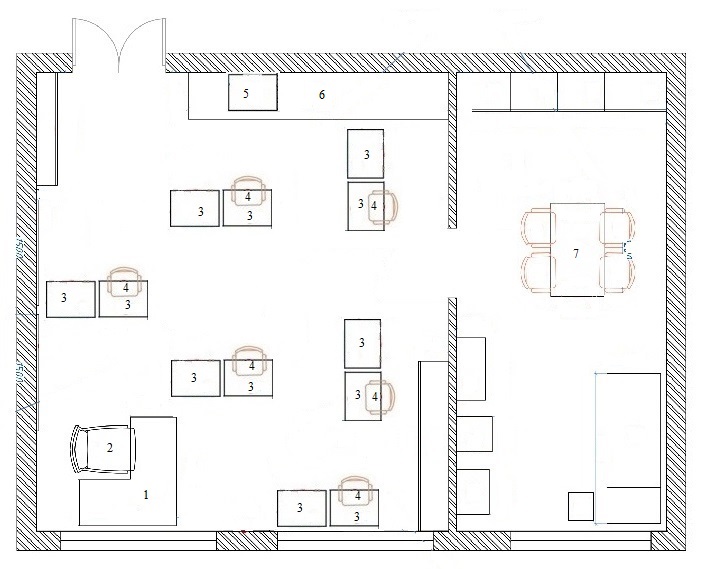 